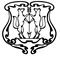 АДМИНИСТРАЦИЯ ГОРОДА ЕНИСЕЙСКАКрасноярского краяПОСТАНОВЛЕНИЕ06.04.2017	      г. Енисейск                                    № 55-пО внесении изменений в постановление администрации города Енисейска от 11.04.2016 года № 57-п «Об утверждении краткосрочного плана реализации региональной программы капитального ремонта общего имущества в многоквартирных домах, расположенных на территории города Енисейска, на 2017 год»В соответствии со статьей 168 Жилищного кодекса Российской Федерации, статьей 12 Закона Красноярского края от 27.06.2013 № 4-1451 «Об организации проведения капитального ремонта общего имущества в многоквартирных домах, расположенных на территории Красноярского края», на основании  Постановления Правительства Красноярского края от 29.10.2014г. №511-п  «Об утверждении Порядка формирования и утверждения краткосрочных планов реализации региональной программы капитального ремонта общего имущества в многоквартирных домах», Постановления Правительства Красноярского края от 27.05.2016г. №254-п   «О внесении изменений в постановление Правительства Красноярского края от 29.10.2014 № 511-п, руководствуясь статьями 5, 43 и 46 Устава города Енисейска, ПОСТАНОВЛЯЮ:Внести изменение в постановление администрации города Енисейска от 11.04.2016 года №57-п «Об утверждении краткосрочного плана реализации региональной программы капитального ремонта общего имущества в многоквартирных домах, расположенных на территории города Енисейска, на 2017 год». Приложение №1 к постановлению администрации города Енисейска от 11.04.2016 года №57-п «Об утверждении краткосрочного плана реализации региональной программы капитального ремонта общего имущества в многоквартирных домах, расположенных на территории города Енисейска, на 2017 год» изложить в редакции согласно приложению №1 к настоящему постановлению.Контроль за исполнением настоящего постановления оставляю за собой. Постановление вступает в силу с момента подписания.Постановление подлежит официальному опубликованию в газете «Енисейск-Плюс» и размещению на официальном информационном Интернет-портале органов местного самоуправления города Енисейска www.eniseysk.com.Глава города 					                                       И.Н. АнтиповШмик Дмитрий АлександровичПриложение №1 к Постановлению 
                                                                                                                                                                                   от 06.04.2017 № 55-п Приложение №1 к Постановлению 
                                                                                                                                                                                   от 06.04.2017 № 55-п Приложение №1 к Постановлению 
                                                                                                                                                                                   от 06.04.2017 № 55-п Приложение №1 к Постановлению 
                                                                                                                                                                                   от 06.04.2017 № 55-п Приложение №1 к Постановлению 
                                                                                                                                                                                   от 06.04.2017 № 55-п Приложение №1 к Постановлению 
                                                                                                                                                                                   от 06.04.2017 № 55-п Приложение №1 к Постановлению 
                                                                                                                                                                                   от 06.04.2017 № 55-п Приложение №1 к Постановлению 
                                                                                                                                                                                   от 06.04.2017 № 55-п Приложение №1 к Постановлению 
                                                                                                                                                                                   от 06.04.2017 № 55-п Приложение №1 к Постановлению 
                                                                                                                                                                                   от 06.04.2017 № 55-п Приложение №1 к Постановлению 
                                                                                                                                                                                   от 06.04.2017 № 55-п Приложение №1 к Постановлению 
                                                                                                                                                                                   от 06.04.2017 № 55-п Приложение №1 к Постановлению 
                                                                                                                                                                                   от 06.04.2017 № 55-п Приложение №1 к Постановлению 
                                                                                                                                                                                   от 06.04.2017 № 55-п Приложение №1 к Постановлению 
                                                                                                                                                                                   от 06.04.2017 № 55-п Приложение №1 к Постановлению 
                                                                                                                                                                                   от 06.04.2017 № 55-п Приложение №1 к Постановлению 
                                                                                                                                                                                   от 06.04.2017 № 55-п Приложение №1 к Постановлению 
                                                                                                                                                                                   от 06.04.2017 № 55-п Приложение №1 к Постановлению 
                                                                                                                                                                                   от 06.04.2017 № 55-п Приложение №1 к Постановлению 
                                                                                                                                                                                   от 06.04.2017 № 55-п Приложение №1 к Постановлению 
                                                                                                                                                                                   от 06.04.2017 № 55-п Приложение №1 к Постановлению 
                                                                                                                                                                                   от 06.04.2017 № 55-п Приложение №1 к Постановлению 
                                                                                                                                                                                   от 06.04.2017 № 55-п Приложение №1 к Постановлению 
                                                                                                                                                                                   от 06.04.2017 № 55-п Приложение №1 к Постановлению 
                                                                                                                                                                                   от 06.04.2017 № 55-п Приложение №1 к Постановлению 
                                                                                                                                                                                   от 06.04.2017 № 55-п Приложение №1 к Постановлению 
                                                                                                                                                                                   от 06.04.2017 № 55-п Приложение №1 к Постановлению 
                                                                                                                                                                                   от 06.04.2017 № 55-п Приложение №1 к Постановлению 
                                                                                                                                                                                   от 06.04.2017 № 55-п Приложение №1 к Постановлению 
                                                                                                                                                                                   от 06.04.2017 № 55-п Форма № 1Форма № 1Форма № 1Форма № 1Форма № 1Форма № 1Форма № 1Раздел № 1. Стоимость услуг и (или) работ по капитальному ремонту общего имущества в многоквартирных домах, включенных в краткосрочный планРаздел № 1. Стоимость услуг и (или) работ по капитальному ремонту общего имущества в многоквартирных домах, включенных в краткосрочный планРаздел № 1. Стоимость услуг и (или) работ по капитальному ремонту общего имущества в многоквартирных домах, включенных в краткосрочный планРаздел № 1. Стоимость услуг и (или) работ по капитальному ремонту общего имущества в многоквартирных домах, включенных в краткосрочный планРаздел № 1. Стоимость услуг и (или) работ по капитальному ремонту общего имущества в многоквартирных домах, включенных в краткосрочный планРаздел № 1. Стоимость услуг и (или) работ по капитальному ремонту общего имущества в многоквартирных домах, включенных в краткосрочный планРаздел № 1. Стоимость услуг и (или) работ по капитальному ремонту общего имущества в многоквартирных домах, включенных в краткосрочный планРаздел № 1. Стоимость услуг и (или) работ по капитальному ремонту общего имущества в многоквартирных домах, включенных в краткосрочный планРаздел № 1. Стоимость услуг и (или) работ по капитальному ремонту общего имущества в многоквартирных домах, включенных в краткосрочный планРаздел № 1. Стоимость услуг и (или) работ по капитальному ремонту общего имущества в многоквартирных домах, включенных в краткосрочный планРаздел № 1. Стоимость услуг и (или) работ по капитальному ремонту общего имущества в многоквартирных домах, включенных в краткосрочный планРаздел № 1. Стоимость услуг и (или) работ по капитальному ремонту общего имущества в многоквартирных домах, включенных в краткосрочный планРаздел № 1. Стоимость услуг и (или) работ по капитальному ремонту общего имущества в многоквартирных домах, включенных в краткосрочный планРаздел № 1. Стоимость услуг и (или) работ по капитальному ремонту общего имущества в многоквартирных домах, включенных в краткосрочный планРаздел № 1. Стоимость услуг и (или) работ по капитальному ремонту общего имущества в многоквартирных домах, включенных в краткосрочный планРаздел № 1. Стоимость услуг и (или) работ по капитальному ремонту общего имущества в многоквартирных домах, включенных в краткосрочный план№ п/пАдресОбщая площадь помещений в многоквартирном доме, кв. мИсточники финансированияИсточники финансированиястоимость услуг и (или) работ по капитальному ремонту общего им.ущества многоквартирного дома, руб.стоимость услуг и (или) работ по капитальному ремонту общего им.ущества многоквартирного дома, руб.стоимость услуг и (или) работ по капитальному ремонту общего им.ущества многоквартирного дома, руб.стоимость услуг и (или) работ по капитальному ремонту общего им.ущества многоквартирного дома, руб.стоимость услуг и (или) работ по капитальному ремонту общего им.ущества многоквартирного дома, руб.стоимость услуг и (или) работ по капитальному ремонту общего им.ущества многоквартирного дома, руб.стоимость услуг и (или) работ по капитальному ремонту общего им.ущества многоквартирного дома, руб.стоимость услуг и (или) работ по капитальному ремонту общего им.ущества многоквартирного дома, руб.стоимость услуг и (или) работ по капитальному ремонту общего им.ущества многоквартирного дома, руб.стоимость услуг и (или) работ по капитальному ремонту общего им.ущества многоквартирного дома, руб.стоимость услуг и (или) работ по капитальному ремонту общего им.ущества многоквартирного дома, руб.№ п/пАдресОбщая площадь помещений в многоквартирном доме, кв. мИсточники финансированияИсточники финансированиявсего, стоимость ремонтав том числе:в том числе:в том числе:в том числе:в том числе:в том числе:в том числе:в том числе:в том числе:в том числе:№ п/пАдресОбщая площадь помещений в многоквартирном доме, кв. мИсточники финансированияИсточники финансированиявсего, стоимость ремонтаремонт крыши, в том числе переустройство невентилируемой крыши на вентилируемую крышу, устройство выходов на кровлюремонт и замена лифтового оборудования, признанного непригодным для эксплуатации, ремонт лифтовых шахтремонт внутридомовых инженерных систем (включая установку коллективных (общедомовых) приборов учета и узлов управления)ремонт внутридомовых инженерных систем (включая установку коллективных (общедомовых) приборов учета и узлов управления)ремонт внутридомовых инженерных систем (включая установку коллективных (общедомовых) приборов учета и узлов управления)ремонт внутридомовых инженерных систем (включая установку коллективных (общедомовых) приборов учета и узлов управления)ремонт внутридомовых инженерных систем (включая установку коллективных (общедомовых) приборов учета и узлов управления)ремонт подвальных помещений, относящихся к общему имуществу в многоквартирном домеутепление и ремонт фасадаремонт фундамента многоквартирного дома№ п/пАдресОбщая площадь помещений в многоквартирном доме, кв. мИсточники финансированияИсточники финансированиявсего, стоимость ремонтаремонт крыши, в том числе переустройство невентилируемой крыши на вентилируемую крышу, устройство выходов на кровлюремонт и замена лифтового оборудования, признанного непригодным для эксплуатации, ремонт лифтовых шахтэлектроснабжениятеплоснабжения и горячего водоснабжениягазоснабженияхолодного водоснабженияводоотведенияремонт подвальных помещений, относящихся к общему имуществу в многоквартирном домеутепление и ремонт фасадаремонт фундамента многоквартирного дома1234456789101112131415город Енисейскгород Енисейскгород Енисейскгород Енисейскгород Енисейскгород Енисейскгород Енисейскгород Енисейскгород Енисейскгород Енисейскгород Енисейскгород Енисейскгород Енисейскгород Енисейскгород Енисейскгород Енисейск1. Многоквартирные дома, формирующие фонды капитального ремонта на счете регионального оператора1. Многоквартирные дома, формирующие фонды капитального ремонта на счете регионального оператора1. Многоквартирные дома, формирующие фонды капитального ремонта на счете регионального оператора1. Многоквартирные дома, формирующие фонды капитального ремонта на счете регионального оператора1. Многоквартирные дома, формирующие фонды капитального ремонта на счете регионального оператора1. Многоквартирные дома, формирующие фонды капитального ремонта на счете регионального оператора1. Многоквартирные дома, формирующие фонды капитального ремонта на счете регионального оператора1. Многоквартирные дома, формирующие фонды капитального ремонта на счете регионального оператора1. Многоквартирные дома, формирующие фонды капитального ремонта на счете регионального оператора1. Многоквартирные дома, формирующие фонды капитального ремонта на счете регионального оператора1. Многоквартирные дома, формирующие фонды капитального ремонта на счете регионального оператора1. Многоквартирные дома, формирующие фонды капитального ремонта на счете регионального оператора1. Многоквартирные дома, формирующие фонды капитального ремонта на счете регионального оператора1. Многоквартирные дома, формирующие фонды капитального ремонта на счете регионального оператора1. Многоквартирные дома, формирующие фонды капитального ремонта на счете регионального оператора1. Многоквартирные дома, формирующие фонды капитального ремонта на счете регионального оператора1.1г. Енисейск, ул Гастелло, д. 9  479,30средства
собствен
никовминимальный размер взноса1 904 738,201 904 738,201.1г. Енисейск, ул Гастелло, д. 9  479,30средства
собствен
никоввзнос, превышающий минимальный размер1.1г. Енисейск, ул Гастелло, д. 9  479,30меры финансовой
поддержкигосударственной корпорации – Фонда содействия реформированию жилищно-коммунального хозяйства  0,00  0,001.1г. Енисейск, ул Гастелло, д. 9  479,30меры финансовой
поддержкикраевого бюджета  0,00  0,001.1г. Енисейск, ул Гастелло, д. 9  479,30меры финансовой
поддержкиместного бюджета  0,00  0,001.1г. Енисейск, ул Гастелло, д. 9  479,30меры финансовой
поддержкииные источники  0,00  0,001.1г. Енисейск, ул Гастелло, д. 9  479,30ВсегоВсего1 904 738,201 904 738,201.1г. Енисейск, ул Гастелло, д. 9  479,30Удельная стоимость капитального ремонта 1 кв. м общей площади помещений многоквартирного дома, руб./кв. мУдельная стоимость капитального ремонта 1 кв. м общей площади помещений многоквартирного дома, руб./кв. м 3 974,00 3 974,001.1г. Енисейск, ул Гастелло, д. 9  479,30Утвержденная предельная стоимость капитального ремонта 1 кв. м общей площади помещений многоквартирного дома, руб./кв. мУтвержденная предельная стоимость капитального ремонта 1 кв. м общей площади помещений многоквартирного дома, руб./кв. м 3 974,001.2г. Енисейск, ул Куйбышева, д. 45А  740,40средства
собствен
никовминимальный размер взноса2 942 349,602 942 349,601.2г. Енисейск, ул Куйбышева, д. 45А  740,40средства
собствен
никоввзнос, превышающий минимальный размер1.2г. Енисейск, ул Куйбышева, д. 45А  740,40меры финансовой
поддержкигосударственной корпорации – Фонда содействия реформированию жилищно-коммунального хозяйства  0,00  0,001.2г. Енисейск, ул Куйбышева, д. 45А  740,40меры финансовой
поддержкикраевого бюджета  0,00  0,001.2г. Енисейск, ул Куйбышева, д. 45А  740,40меры финансовой
поддержкиместного бюджета  0,00  0,001.2г. Енисейск, ул Куйбышева, д. 45А  740,40меры финансовой
поддержкииные источники  0,00  0,001.2г. Енисейск, ул Куйбышева, д. 45А  740,40ВсегоВсего2 942 349,602 942 349,601.2г. Енисейск, ул Куйбышева, д. 45А  740,40Удельная стоимость капитального ремонта 1 кв. м общей площади помещений многоквартирного дома, руб./кв. мУдельная стоимость капитального ремонта 1 кв. м общей площади помещений многоквартирного дома, руб./кв. м 3 974,00 3 974,001.2г. Енисейск, ул Куйбышева, д. 45А  740,40Утвержденная предельная стоимость капитального ремонта 1 кв. м общей площади помещений многоквартирного дома, руб./кв. мУтвержденная предельная стоимость капитального ремонта 1 кв. м общей площади помещений многоквартирного дома, руб./кв. м 3 974,001.3г. Енисейск, ул Куйбышева, д. 68  726,30средства
собствен
никовминимальный размер взноса2 886 316,202 886 316,201.3г. Енисейск, ул Куйбышева, д. 68  726,30средства
собствен
никоввзнос, превышающий минимальный размер1.3г. Енисейск, ул Куйбышева, д. 68  726,30меры финансовой
поддержкигосударственной корпорации – Фонда содействия реформированию жилищно-коммунального хозяйства  0,00  0,001.3г. Енисейск, ул Куйбышева, д. 68  726,30меры финансовой
поддержкикраевого бюджета  0,00  0,001.3г. Енисейск, ул Куйбышева, д. 68  726,30меры финансовой
поддержкиместного бюджета  0,00  0,001.3г. Енисейск, ул Куйбышева, д. 68  726,30меры финансовой
поддержкииные источники  0,00  0,001.3г. Енисейск, ул Куйбышева, д. 68  726,30ВсегоВсего2 886 316,202 886 316,201.3г. Енисейск, ул Куйбышева, д. 68  726,30Удельная стоимость капитального ремонта 1 кв. м общей площади помещений многоквартирного дома, руб./кв. мУдельная стоимость капитального ремонта 1 кв. м общей площади помещений многоквартирного дома, руб./кв. м 3 974,00 3 974,001.3г. Енисейск, ул Куйбышева, д. 68  726,30Утвержденная предельная стоимость капитального ремонта 1 кв. м общей площади помещений многоквартирного дома, руб./кв. мУтвержденная предельная стоимость капитального ремонта 1 кв. м общей площади помещений многоквартирного дома, руб./кв. м 3 974,001.4г. Енисейск, ул Куйбышева, д. 82  736,60средства
собствен
никовминимальный размер взноса2 927 248,402 927 248,401.4г. Енисейск, ул Куйбышева, д. 82  736,60средства
собствен
никоввзнос, превышающий минимальный размер1.4г. Енисейск, ул Куйбышева, д. 82  736,60меры финансовой
поддержкигосударственной корпорации – Фонда содействия реформированию жилищно-коммунального хозяйства  0,00  0,001.4г. Енисейск, ул Куйбышева, д. 82  736,60меры финансовой
поддержкикраевого бюджета  0,00  0,001.4г. Енисейск, ул Куйбышева, д. 82  736,60меры финансовой
поддержкиместного бюджета  0,00  0,001.4г. Енисейск, ул Куйбышева, д. 82  736,60меры финансовой
поддержкииные источники  0,00  0,001.4г. Енисейск, ул Куйбышева, д. 82  736,60ВсегоВсего2 927 248,402 927 248,401.4г. Енисейск, ул Куйбышева, д. 82  736,60Удельная стоимость капитального ремонта 1 кв. м общей площади помещений многоквартирного дома, руб./кв. мУдельная стоимость капитального ремонта 1 кв. м общей площади помещений многоквартирного дома, руб./кв. м 3 974,00 3 974,001.4г. Енисейск, ул Куйбышева, д. 82  736,60Утвержденная предельная стоимость капитального ремонта 1 кв. м общей площади помещений многоквартирного дома, руб./кв. мУтвержденная предельная стоимость капитального ремонта 1 кв. м общей площади помещений многоквартирного дома, руб./кв. м 3 974,001.5г. Енисейск, ул Ленина, д. 132  401,70средства
собствен
никовминимальный размер взноса1 596 355,801 596 355,801.5г. Енисейск, ул Ленина, д. 132  401,70средства
собствен
никоввзнос, превышающий минимальный размер1.5г. Енисейск, ул Ленина, д. 132  401,70меры финансовой
поддержкигосударственной корпорации – Фонда содействия реформированию жилищно-коммунального хозяйства  0,00  0,001.5г. Енисейск, ул Ленина, д. 132  401,70меры финансовой
поддержкикраевого бюджета  0,00  0,001.5г. Енисейск, ул Ленина, д. 132  401,70меры финансовой
поддержкиместного бюджета  0,00  0,001.5г. Енисейск, ул Ленина, д. 132  401,70меры финансовой
поддержкииные источники  0,00  0,001.5г. Енисейск, ул Ленина, д. 132  401,70ВсегоВсего1 596 355,801 596 355,801.5г. Енисейск, ул Ленина, д. 132  401,70Удельная стоимость капитального ремонта 1 кв. м общей площади помещений многоквартирного дома, руб./кв. мУдельная стоимость капитального ремонта 1 кв. м общей площади помещений многоквартирного дома, руб./кв. м 3 974,00 3 974,001.5г. Енисейск, ул Ленина, д. 132  401,70Утвержденная предельная стоимость капитального ремонта 1 кв. м общей площади помещений многоквартирного дома, руб./кв. мУтвержденная предельная стоимость капитального ремонта 1 кв. м общей площади помещений многоквартирного дома, руб./кв. м 3 974,001.6г. Енисейск, ул Рабоче-Крестьянская, д. 16  646,40средства
собствен
никовминимальный размер взноса 186 525,18 186 525,181.6г. Енисейск, ул Рабоче-Крестьянская, д. 16  646,40средства
собствен
никоввзнос, превышающий минимальный размер1.6г. Енисейск, ул Рабоче-Крестьянская, д. 16  646,40меры финансовой
поддержкигосударственной корпорации – Фонда содействия реформированию жилищно-коммунального хозяйства  0,00  0,001.6г. Енисейск, ул Рабоче-Крестьянская, д. 16  646,40меры финансовой
поддержкикраевого бюджета  0,00  0,001.6г. Енисейск, ул Рабоче-Крестьянская, д. 16  646,40меры финансовой
поддержкиместного бюджета  0,00  0,001.6г. Енисейск, ул Рабоче-Крестьянская, д. 16  646,40меры финансовой
поддержкииные источники  0,00  0,001.6г. Енисейск, ул Рабоче-Крестьянская, д. 16  646,40ВсегоВсего 186 525,18 186 525,181.6г. Енисейск, ул Рабоче-Крестьянская, д. 16  646,40Удельная стоимость капитального ремонта 1 кв. м общей площади помещений многоквартирного дома, руб./кв. мУдельная стоимость капитального ремонта 1 кв. м общей площади помещений многоквартирного дома, руб./кв. м  288,56  288,561.6г. Енисейск, ул Рабоче-Крестьянская, д. 16  646,40Утвержденная предельная стоимость капитального ремонта 1 кв. м общей площади помещений многоквартирного дома, руб./кв. мУтвержденная предельная стоимость капитального ремонта 1 кв. м общей площади помещений многоквартирного дома, руб./кв. м  288,561.7Итого по счету регионального оператора 3 730,70средства
собствен
никовминимальный размер взноса12 443 533,3812 257 008,20 186 525,181.7Итого по счету регионального оператора 3 730,70средства
собствен
никоввзнос, превышающий минимальный размер1.7Итого по счету регионального оператора 3 730,70меры финансовой
поддержкигосударственной корпорации – Фонда содействия реформированию жилищно-коммунального хозяйства  0,00  0,00  0,001.7Итого по счету регионального оператора 3 730,70меры финансовой
поддержкикраевого бюджета  0,00  0,00  0,001.7Итого по счету регионального оператора 3 730,70меры финансовой
поддержкиместного бюджета  0,00  0,00  0,001.7Итого по счету регионального оператора 3 730,70меры финансовой
поддержкииные источники  0,00  0,00  0,001.7Итого по счету регионального оператора 3 730,70ВсегоВсего12 443 533,3812 257 008,20 186 525,181.7Итого по счету регионального оператора 3 730,70Удельная стоимость капитального ремонта 1 кв. м общей площади помещений многоквартирного дома, руб./кв. мУдельная стоимость капитального ремонта 1 кв. м общей площади помещений многоквартирного дома, руб./кв. м 3 335,44 3 285,44  50,001.7Итого по счету регионального оператора 3 730,70Утвержденная предельная стоимость капитального ремонта 1 кв. м общей площади помещений многоквартирного дома, руб./кв. мУтвержденная предельная стоимость капитального ремонта 1 кв. м общей площади помещений многоквартирного дома, руб./кв. мXXXXXXXXXXX2Всего по город Енисейск 3 730,70средства
собствен
никовминимальный размер взноса12 443 533,3812 257 008,20 186 525,182Всего по город Енисейск 3 730,70средства
собствен
никоввзнос, превышающий минимальный размер2Всего по город Енисейск 3 730,70меры финансовой
поддержкигосударственной корпорации – Фонда содействия реформированию жилищно-коммунального хозяйства  0,00  0,00  0,002Всего по город Енисейск 3 730,70меры финансовой
поддержкикраевого бюджета  0,00  0,00  0,002Всего по город Енисейск 3 730,70меры финансовой
поддержкиместного бюджета  0,00  0,00  0,002Всего по город Енисейск 3 730,70меры финансовой
поддержкииные источники  0,00  0,00  0,002Всего по город Енисейск 3 730,70ВсегоВсего12 443 533,3812 257 008,20 186 525,182Всего по город Енисейск 3 730,70Удельная стоимость капитального ремонта 1 кв. м общей площади помещений многоквартирного дома, руб./кв. мУдельная стоимость капитального ремонта 1 кв. м общей площади помещений многоквартирного дома, руб./кв. м 3 335,44 3 285,44  50,002Всего по город Енисейск 3 730,70Утвержденная предельная стоимость капитального ремонта 1 кв. м общей площади помещений многоквартирного дома, руб./кв. мУтвержденная предельная стоимость капитального ремонта 1 кв. м общей площади помещений многоквартирного дома, руб./кв. мXXXXXXXXXXXВсего по г. Енисейск 3 730,70средства
собствен
никовминимальный размер взноса12 443 533,3812 257 008,20 186 525,18Всего по г. Енисейск 3 730,70средства
собствен
никоввзнос, превышающий минимальный размерВсего по г. Енисейск 3 730,70меры финансовой
поддержкигосударственной корпорации – Фонда содействия реформированию жилищно-коммунального хозяйства  0,00  0,00  0,00Всего по г. Енисейск 3 730,70меры финансовой
поддержкикраевого бюджета  0,00  0,00  0,00Всего по г. Енисейск 3 730,70меры финансовой
поддержкиместного бюджета  0,00  0,00  0,00Всего по г. Енисейск 3 730,70меры финансовой
поддержкииные источники  0,00  0,00  0,00Всего по г. Енисейск 3 730,70ВсегоВсего12 443 533,3812 257 008,20 186 525,18Всего по г. Енисейск 3 730,70Удельная стоимость капитального ремонта 1 кв. м общей площади помещений многоквартирного дома, руб./кв. мУдельная стоимость капитального ремонта 1 кв. м общей площади помещений многоквартирного дома, руб./кв. м 3 335,44 3 285,44  50,00Всего по г. Енисейск 3 730,70Утвержденная предельная стоимость капитального ремонта 1 кв. м общей площади помещений многоквартирного дома, руб./кв. мУтвержденная предельная стоимость капитального ремонта 1 кв. м общей площади помещений многоквартирного дома, руб./кв. мXXXXXXXXXXXВсего количество                      домов   г. Енисейск              на  2017 годВсего количество                      домов   г. Енисейск              на  2017 годВсего количество                      домов   г. Енисейск              на  2017 год651